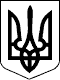 УКРАЇНАКОЛОМИЙСЬКА РАЙОННА ДЕРЖАВНА АДМІНІСТРАЦІЯІВАНО-ФРАНКІВСЬКОЇ ОБЛАСТІР О З П О Р Я Д Ж Е Н Н Явід 02.09.2014р.                                                             м. Коломия                                           №275 Про розроблення Програми  розвитку малого і середнього  підприємництва в районі  на 2015-2016 роки	Відповідно до законів України «Про Національну програму сприяння розвитку малого підприємництва в Україні», «Про розвиток та державну підтримку малого та середнього підприємництва в Україні», керуючись                  ст. 39 Закону України «Про місцеві державні адміністрації» та розпорядженням обласної державної адміністрації від 19.08.2014р. №514 «Про розроблення  Регіональної цільової програми розвитку малого і середнього підприємництва в  області на 2015-2016 роки»:	1. Утворити робочу групу з розроблення Програми розвитку малого і середнього підприємництва в районі на 2015-2016 роки (далі - Програма) та затвердити її склад, що додається.          2. Членам робочої групи до 01.10.2014р. подати управлінню економіки райдержадміністрації пропозиції до заходів Програми згідно із затвердженою формою, що додається.	3. Управлінню економіки райдержадміністрації спільно з підприємцями і Коломийським бізнес-центром розробити районну Програму розвитку             малого і середнього підприємництва в районі на 2015-2016 роки та подати її на розгляд та затвердження сесією районної ради в установленому порядку до 01.01.2015 року.	4. Координацію роботи та узагальнення інформації щодо виконання розпорядження покласти на головного відповідального виконавця - управ-          ління економіки райдержадміністрації.  	5. Контроль за виконанням розпорядження залишаю за собою.Заступник голови районної                                        державної адміністрації                                                    Любов МихайлишинЗАТВЕРДЖЕНО розпорядження                                                                      райдержадміністрації                                                                    від 02.09.2014 №275Склад робочої групи з розроблення Програми розвитку малого і середнього підприємництва в районі на 2015-2016 рокиМихайлишин Любов Іванівназаступник голови районної державної адміністрації, голова робочої групиГлушкова Любов Миколаївнаначальник управління економіки райдерж-адміністрації, заступник голови робочої групиЛопачак Михайло Іванович    заступник начальника, начальник  відділу розвитку       підприємництва,   транспорту,   зв’язку   та   кому-    нальної власності, торгівлі та сфери послуг  управ-    ління   економіки  райдержадміністрації,  секретар      робочої групи              Члени комісії:ГайдейчукПетро Петровичначальник     управління      агропромисловогорозвитку райдержадміністраціїГалайчук ВіталійВасильовичдиректор Коломийського бізнес – центру, за згодоюГригорчук Галина Петрівнаначальник   управління   Пенсійного   фонду   в                  м. Коломиї та Коломийському районіЗмага ВолодимирМиколайовичголова комісії з питань соціально-економічного розвитку, промисловості, підприємництва, будів-ництва та транспорту Коломийської районної ради,за згодоюКорженко НадіяСтепанівнаначальник відділу з питань євроінтеграції, зовнішніх зв’язків та інвестицій управління економіки райдержадміністраціїБундзяк Мирослава Степанівнаперший заступник начальника  Коломийської ОДПІ Головного управління Міндоходів в Івано-Франківській областіМацьків Мирослав Дмитровичдиректор Коломийського міськрайонного центру зайнятості     Оленюк      Володимир            Васильовичначальник  управління  статистики  в   м. КоломияОстяк ВалентинаПрокопівнаголова ради  підприємців  Коломийського  району,за згодоюФилипів ІваннаМиколаївнадержавний адміністратор дозвільного центру  надання адміністративних послуг райдержадміністрації